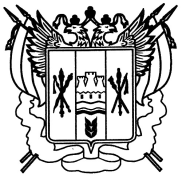 РОССИЯ
РОСТОВСКАЯ ОБЛАСТЬ ЕГОРЛЫКСКИЙ РАЙОН
АДМИНИСТРАЦИЯ ШАУМЯНОВС КОГО СЕЛЬСКОГО ПОСЕЛЕНИЯПОСТАНОВЛЕНИЕ      29 сентября 2015 г.                     №  76                        х.ШаумяновскийО внесении изменений в Постановление Администрации Шаумяновского сельского поселения от 16.07.2015 года №43«Об утверждении Административного регламента по предоставлению муниципальной услуги «Выдача разрешений на проведение земляных работ»На основании замечания прокуратуры Егорлыкского района Ростовской области «На проект постановления об утверждении административного регламента «Выдача разрешений на проведение земляных работ»» от 03.08.2015 года №7-39-2015, в соответствии с Федеральным законом от 06 октября 2003 года № 131–ФЗ   «Об общих принципах организации местного самоуправления в Российской Федерации», Федеральным законом от 27.07.2010 №210-ФЗ «Об организации предоставления государственных и муниципальных услуг», в  целях повышения качества предоставления муниципальных услуг и в соответствии с Уставом муниципального образования «Шаумяновское  сельское  поселение»  постановляю:         1.Доплнить абзацем 11,12	раздел 3 подпункта 3.2.1.постановление  Администрации Шаумяновского сельского поселения от  16.07.2015 года №43  «Об утверждении Административного регламента по предоставлению муниципальной услуги «Выдача разрешений на проведение земляных работ»:Письменная жалоба и жалоба по электронной почте должны быть рассмотрены администрацией Шаумяновского  сельского  поселения в течение 15 дней со дня их регистрации в администрации Шаумяновского сельского  поселения, а в случае обжалования отказа Администрации Шаумяновского сельского поселения или должностного лица Шаумяновского сельского поселения, предоставляющего государственную услугу, в приеме документов у заявителя, либо в исправлении допущенных опечаток и ошибок или в случае обжалования нарушения установленного срока таких исправлений – в течение 5 рабочих дней со дня ее регистрации.Жалоба считается разрешенной, если рассмотрены все поставленные в ней вопросы, приняты необходимые меры и даны письменные (в том числе в электронной форме) и устные с согласия заявителя ответы.        2. Опубликовать настоящее постановление на официальном сайте Шаумяновского сельского поселения - http://shaumyanovskoesp.ru/        3.  Контроль за исполнением настоящего постановления оставляю за собой.        4. Настоящее постановление вступает в силу после его официального опубликования. Глава Шаумяновскогосельского поселения                                                           С.Л.Аванесян